АДМИНИСТРАЦИЯНовомихайловского сельского поселенияМонастырщинского района Смоленской областиП О С Т А Н О В Л Е Н И Е   от  16 .07. 2019г                          № 25    д.Михайловка  Об утверждении отчета об  исполнении бюджета Новомихайловского   сельского поселения    Монастырщинского  района Смоленской области за 2 квартал 2019года     В соответствии с пунктом 5 ст.264 2  Бюджетного кодекса Российской ФедерацииАдминистрация Новомихайловского сельского поселения Монастырщинского района Смоленской области    п о с т а н о в л я е т:Утвердить отчет об исполнении бюджета Новомихайловского  сельского поселения Монастырщинского района Смоленской области за 2 квартал  2019годапо доходам в сумме 1899,2 тыс. рублей, по расходам в сумме 1785,4 тыс. рублей,профицит – 113,8 тыс.рублей.                                                             Глава муниципального образованияНовомихайловского сельского поселенияМонастырщинского районаСмоленской области                                                                         С.В.Иванов              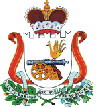 